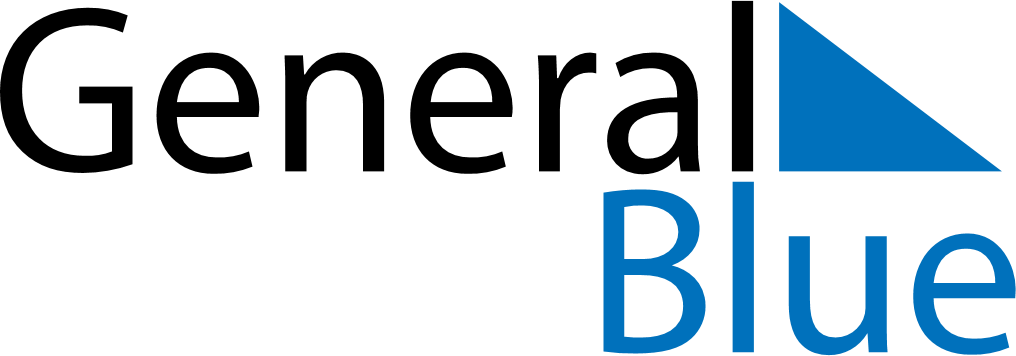 September 2020September 2020September 2020September 2020Cabo VerdeCabo VerdeCabo VerdeMondayTuesdayWednesdayThursdayFridaySaturdaySaturdaySunday12345567891011121213National DayNational Day14151617181919202122232425262627282930